			  Pony-games: VZDĚLÁVÁNÍ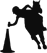 ŠKOLENÍ SUDÍCH Místo: TachovDatum: 5. 3. 2016Školitel: Mgr. Alžběta Mašková, členka vzdělávací komise ČJFPředběžný časový harmonogram: 9 – 12h seminář (obecná pravidla disciplíny pony-games, pravidla jednotlivých her, rozhodování turnajů, organizace závodů,…)12 – 13h přestávka13 – 15h trénink pg + cvičný turnaj (účastníci školení v rolích jednotlivých sudí)15.00 – 17.00 – shrnutí školení + revize získaných znalostí účastníkůAbsolvování školení je nezbytnou podmínkou pro funkci hlavního sudího nebo komisaře při turnajích v pony-games (Pozn.: oba musí být členové ČJF, starší 18 let, hlavní sudí navíc s platnou kvalifikací – instruktor, trenér, rozhodčí,…).Ukázka tréninku pony-games je zaměřena na osvojování specifických technik jednotlivých her a fungování jednotlivce i týmu v soutěži. Při cvičném turnaji si sudí vyzkouší řešení reálných situací na hřišti a ověří si nabyté znalosti v praxi. Cena: 400Kč Přihlášky: info@cjf.czBližší informace na tel. 721 575 577 (A. Mašková) 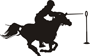 